Band 3 – Test 3 Answers1. +  =  +  = 3  x 2  =  x  =  = 8 1 mark for a correct common denominator1 mark for correct answer1 mark for correct improper fractions1 mark for correct multiplication of fractions1 mark for correct answer52.24 = 240 = 1200.2     21 mark for correct fraction1 mark for correct equivalent fraction1 mark for correct answer33. 10% = £4.50   5% = £2.25 15% = £6.75£45 + £6.75 = £51.751 mark for calculating 15%1 mark for adding 15% to £451 mark for correct answer34.1 mark for 3 correct equivalent FDPs1 mark for correct order25.210 ÷ 3 = 70 km3 + 4 + 4 = 11 parts70 x 11 = 770 km1 mark for identifying value of 1 part1 mark for calculating number of parts1 mark for correct answer36.9.7 x 12.3 = 119.31                  0.97 x 123000 = 1193101 mark for each correct answer27.2.004875737                         2.002 marks for correct calculation1 mark for correct rounding38.t10                                         p31 mark for each correct answer29.1/5Correct answer110.5t² - 10tCorrect answer111.7p + 2 = 5p + 82p + 2 = 8      2p = 6        p = 31 mark for 2r = -221 mark for correct answer212.C = 10(n + 3)1 mark for n + 31 marks for x10213.x ≤ 3Correct answer114. 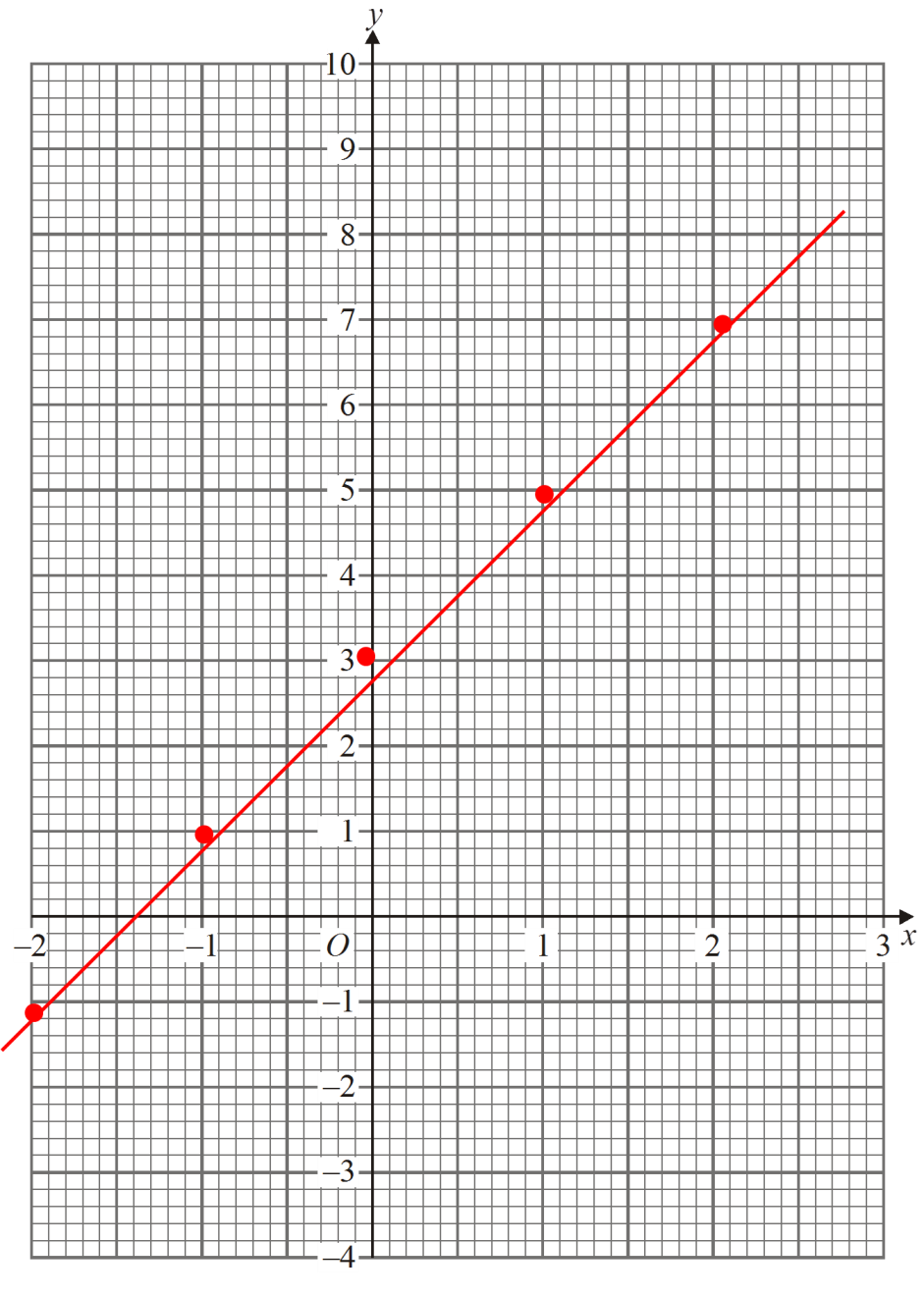 1 mark for at least 2 y values correctOr 2 marks for all 3 values correct1 mark for coordinates plotted correctly1 mark for straight line segment through coordinates415.38ºAlternate angles are equal109ºBase angles in an isosceles triangle are equal OR angles in a triangle sum to 180º OR angles on a straight line sum to 180º1 mark for each correct answer1 mark for each correct reason416.076º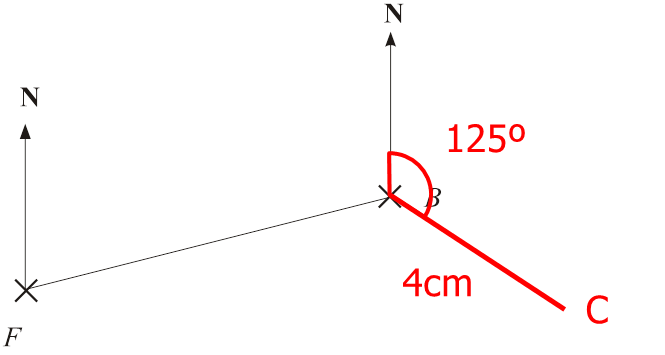 1 mark for correct answer1 mark for correct angle1 mark for C correctly located317.(12 x 10 x ½) – (3 x 5) = 60 – 15 = 45 cm²1 mark for correct area of triangle1 mark for correct area of rectangle1 mark for correct total area318.4 x 4 x 4 = 64 cm³1 mark for volume ÷ 501 mark for correct answer219.87 ÷ 36 = 2.41666… = 2 hours and 25 minutes09 251 mark for distance ÷ speed1 mark for correct answer220.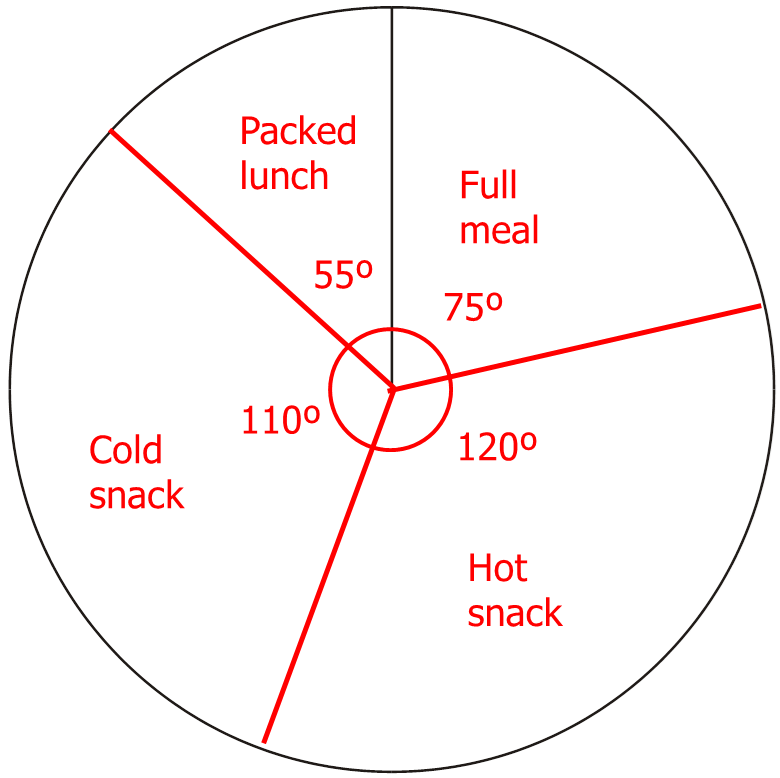 1 mark for ÷ 2 seen1 mark for correctly calculating angles1 mark for correctly drawn pie chart with labels321.P(9) = 4/361 mark for correctly completing sample space diagram1 mark for identifying 36 possible outcomes1 mark for 4 9s.3